Hallo allemaal,
Na wat wij gehoord hebben, was het een geslaagd kermisweekend. Fijn!Zoals u misschien op Facebook hebt gelezen hadden wij afgelopen dinsdag een studiedag. Het was de eerste studiedag in een rij van meerdere waarin wij, samen met elkaar, de focus leggen op wat er in de klas gebeurd met als doel één doorgaande lijn in school te creëren over de didactische aanpak en het klassenmanagement. Wat leerkrachten leren is gebaseerd op de nieuwste wetenschappelijke inzichten. We worden hierbij begeleid door Frank Sessink van de IJsselgroep. De eerste studiedag was een succes. Leerkrachten zijn geïnspireerd en hebben nieuwe inzichten opgedaan, die zij kunnen toepassen in de groep. Mogelijk hoort al dingen via uw kinderen.  
Vrijdag 16 oktober hebben we de tweede studiedag, waarin het team verder werkt én leert.
Een fijn weekend,Robert Everink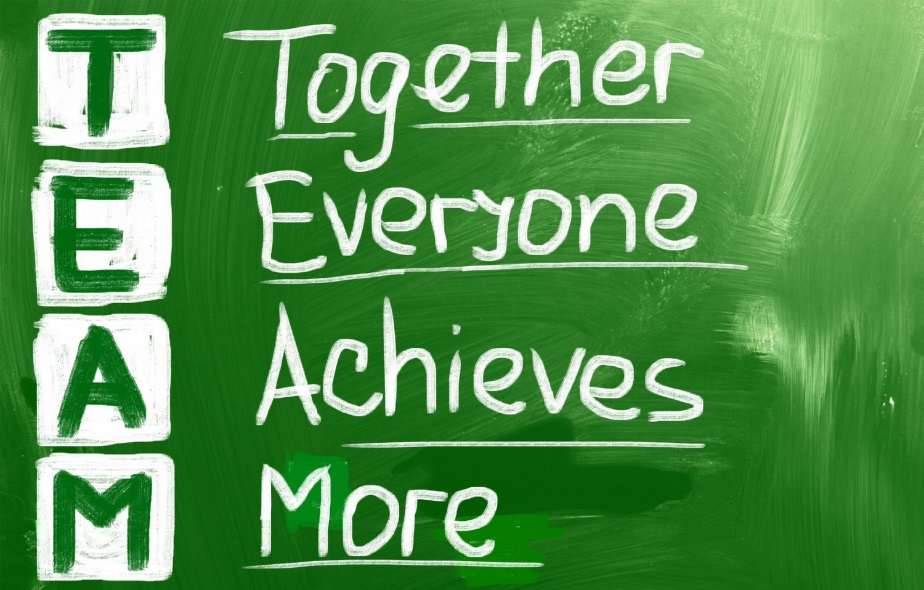 THEMA AVOND OVER ‘BREINLEREN BIJ JONGE KINDEREN’Vorige week heeft u via uw oudste zoon of dochter een uitnodiging ontvangen voor de themavond op maandagavond 14 september as. op onze school. Samen met ’t Belhameltje organiseren wij deze avond.  In de bijlage kunt de uitnodiging nogmaals lezen. Het zou fijn zijn als wij velen u mogen begroeten bij deze interessante lezing. Denkt u er wel aan zich even aan te melden?LUIZENCONTROLEAanstaande dinsdag is er een hercontrole in de groepen 1-2B, 4 en 6.De kinderen graag zonder gel en ingewikkelde kapsels naar school.HERHALING GROEPSAVOND GROEPEN 1 T/M 8 Ook dit schooljaar nodigen wij de ouders graag uit voor de groepsavond. Deze zal gehouden worden op maandagavond 21 september voor de groepen 1 tot en met 8.Dit betekent dat de groepsavond een ietwat nieuw jasje heeft gekregen. Voorheen had iedere groep zijn eigen avond en kon het voorkomen dat ouders twee of zelfs drie avonden naar school kwamen.Voor de groepsavond zullen wij hetzelfde schema hanteren als voorgaand schooljaar, namelijk; 
Programma:19:00 – 19:45         Eerste informatieronde in alle groepen19:45 – 20:00         Gezamenlijke pauze20:00 – 20:45         Tweede informatieronde in alle groepen 

De informatierondes bevatten twee keer precies dezelfde informatie. Stel u heeft een kind in groep 3 en in een groep 5. Dan kunt u de eerste ronde naar de ene groep, de volgende ronde naar de andere groep. Wij hopen u allemaal te mogen ontmoeten op maandagavond 21 september! SPORTINTRO GROEPEN 1 EN 2
Op vrijdag 25 september gaan de kinderen van groep 1 -2 a en b naar de sporthal voor een gymles. De sportverenigingen uit Beltrum verzorgen deze les.  De les is in schooltijd. Wij denken dat het een hele fijne les gaat worden.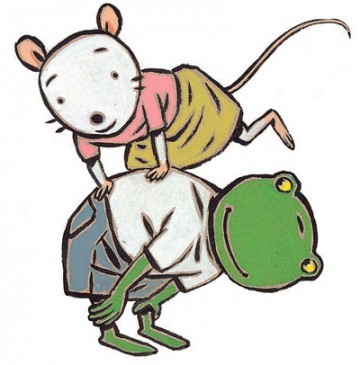 NIEUW MR LID Vorig schooljaar hebben we meermaals een oproep gedaan omdat we ouders zoeken voor de Medezeggenschapsraad. We zijn blij jullie te kunnen informeren dat Ferry Papen zich heeft aangemeld. Hij gaat de vacature van Jos Hoitink invullen en neemt per direct zitting in de MR.Daarnaast zijn we nog op zoek naar een tweede ouder voor de andere vacature. Zolang er zich geen ouder meld, is Leonne Overkamp bereid tijdelijk haar werkzaamheden in de MR voort te zetten.Heb je interesse, neem dan contact op met ons via mr@desterrenboog.nl of bezoek onze vergadering van dinsdag 29 september a.s. om 20.00 uur in de koffiekamer van de Sterrenboog..Groet MR PASSEND ONDERWIJS CAFÉ 8 oktober 2015: het (hoog)sensitieve kind Net als afgelopen jaar organiseert het samenwerkingsverband IJssel | Berkel in schooljaar 2015 – 2016 een drietal passend onderwijs cafés. Dit jaar in een nieuw jasje: met boeiende sprekers en volop ruimte voor het delen van ervaringen. Tijdens het eerste passend onderwijs café op 8 oktober 2015 verzorgt Paulien Gruintjes een lezing over het (hoog)sensitieve kind. U bent van harte welkom! Klik op deze link voor meer informatie. VERRASSEND TEKENEN Beste ouders en kinderenOnze dochter Nora uit groep 5 is vorig jaar begonnen met Verrassend Tekenen voor kinderen van 7 tot en met 12 jaar. Daar heeft ze kunstwerken gemaakt o.a. geïnspireerd op Joan Miro en Keith Haring. Dit is een serie van 6 tekenlessen onder leiding van Nel Gockel In Groenlo.Verrassend Tekenen is plezier beleven aan creatief bezig zijn, leuke dingen doen met bijv. verf, ecoline, krijt, kleurpotloden en een keer knutselen. Deze keer bijvoorbeeld ook tekenen met sjablonen zoals Escher( kunstenaar) deed. Zo maak je een echt een kunstwerk. Ontdekken wat je allemaal kunt. Gewoon een fijne middag hebben en trots zijn op wat je maakt. Altijd weer een verrassing.Nel stemt af op de mogelijkheden en eventuele wensen van de kinderen.Maximaal ze kinderen, minimaal 4 kinderen per groep.Er zijn nu twee aanmeldingen.Dus is je kind thuis ook altijd aan het tekenen en knutselen, dan zijn deze lessen echt wat voor je kind.Start: Woensdagmiddag van 14.30-16.00 uur16 en 30 september/14 en 28 oktober/11 en 25 novemberKosten: 70 euro inclusief materiaal en drinken. Eerste les contant betalen.Mogelijkheid om een extra (inhaal) les te krijgen.Voor meer informatie:Nel Gockel: 0544-461461/06-57999769Of via Facebook.Of via Inez (moeder van Nora): 0544-397363/06-51154079graag tot ziens bij deze verrassende  middaggroeten Inez En Nora 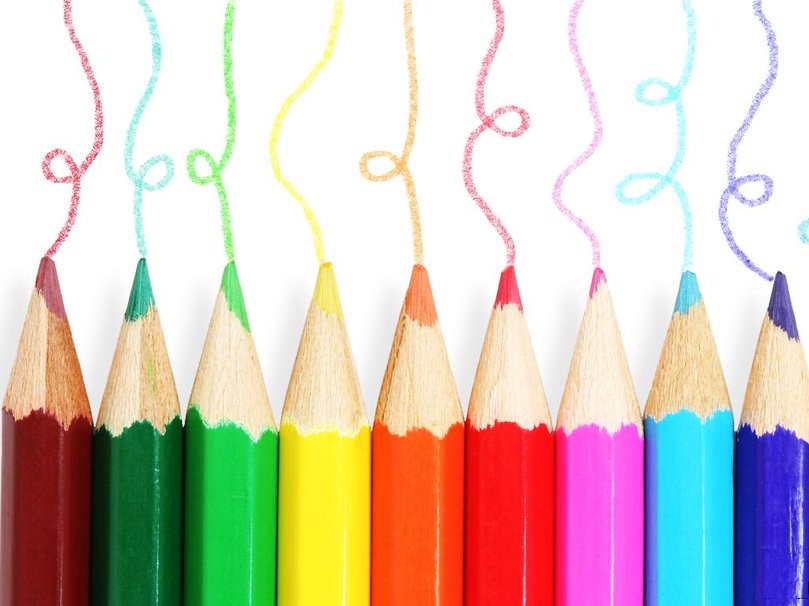 TIEBREAK TENNISUUR   l   AANVANGSTIJD GEWIJZIGD 
Vanavond (11 september) is er weer een TIEBREAK tennisuur op de banen van TC Beltrum voor leden & niet leden t/m 13 jaar. Leuke (tennis)activiteiten onder leiding van enthousiaste vrijwilligers op ons mooie park. Dit wordt Tiebreak tennisuur nr. 6 (van de 7). Kosten €0! Na elke Tiebreak krijg je een stempel. Heb je na Tiebreak nr. 7 alle stempels? Dan krijg je een mooie attentie!
Aanvang morgenavond is echter 18.30 uur (ipv 19.00 uur) in verband met de Vrijdagavondcompetitie. Met de activiteit op de tennisbanen zijn we om 19.30 uur klaar, daarna is er nog de mogelijkheid om in ons jeugdhonk te chillen op oa de WII.

Nog niet meegedaan en benieuwd wat het tiebreak tennisuur is? Doe lekker mee!
 
De laatste TIEBREAK tennisuur is op vrijdag 9 oktober 2015. Deze zal OOK om 18.30 uur starten!
 
Misschien tot vanavond!
 
Groeten de jeugdcommissie TC Beltrum  E-NIEUWS                                                               Vrijdag 11 september 2015 DATA OP EEN RIJ…DATA OP EEN RIJ…14 septemberLezing ‘Kinderbrein’ in samenwerking met              ’t Belhameltje21 septemberGroepsavond groep 1 t/m 8 21 meiVormsel